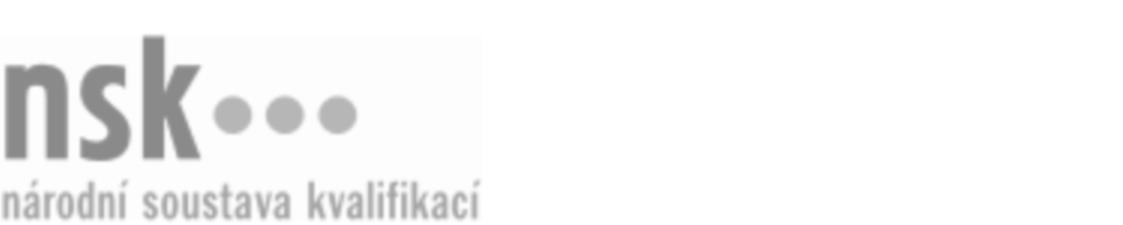 Další informaceDalší informaceDalší informaceDalší informaceDalší informaceDalší informaceKožařský technik návrhář a modelář / kožařská technička návrhářka a modelářka brašnářských výrobků (kód: 32-045-M) Kožařský technik návrhář a modelář / kožařská technička návrhářka a modelářka brašnářských výrobků (kód: 32-045-M) Kožařský technik návrhář a modelář / kožařská technička návrhářka a modelářka brašnářských výrobků (kód: 32-045-M) Kožařský technik návrhář a modelář / kožařská technička návrhářka a modelářka brašnářských výrobků (kód: 32-045-M) Kožařský technik návrhář a modelář / kožařská technička návrhářka a modelářka brašnářských výrobků (kód: 32-045-M) Kožařský technik návrhář a modelář / kožařská technička návrhářka a modelářka brašnářských výrobků (kód: 32-045-M) Kožařský technik návrhář a modelář / kožařská technička návrhářka a modelářka brašnářských výrobků (kód: 32-045-M) Autorizující orgán:Autorizující orgán:Ministerstvo průmyslu a obchoduMinisterstvo průmyslu a obchoduMinisterstvo průmyslu a obchoduMinisterstvo průmyslu a obchoduMinisterstvo průmyslu a obchoduMinisterstvo průmyslu a obchoduMinisterstvo průmyslu a obchoduMinisterstvo průmyslu a obchoduMinisterstvo průmyslu a obchoduMinisterstvo průmyslu a obchoduSkupina oborů:Skupina oborů:Kožedělná a obuvnická výroba a zpracování plastů (kód: 32)Kožedělná a obuvnická výroba a zpracování plastů (kód: 32)Kožedělná a obuvnická výroba a zpracování plastů (kód: 32)Kožedělná a obuvnická výroba a zpracování plastů (kód: 32)Kožedělná a obuvnická výroba a zpracování plastů (kód: 32)Povolání:Povolání:Kvalifikační úroveň NSK - EQF:Kvalifikační úroveň NSK - EQF:4444444444Platnost standarduPlatnost standarduPlatnost standarduPlatnost standarduPlatnost standarduPlatnost standarduPlatnost standarduStandard je platný od: 21.10.2022Standard je platný od: 21.10.2022Standard je platný od: 21.10.2022Standard je platný od: 21.10.2022Standard je platný od: 21.10.2022Standard je platný od: 21.10.2022Standard je platný od: 21.10.2022Kožařský technik návrhář a modelář / kožařská technička návrhářka a modelářka brašnářských výrobků,  29.03.2024 1:24:37Kožařský technik návrhář a modelář / kožařská technička návrhářka a modelářka brašnářských výrobků,  29.03.2024 1:24:37Kožařský technik návrhář a modelář / kožařská technička návrhářka a modelářka brašnářských výrobků,  29.03.2024 1:24:37Kožařský technik návrhář a modelář / kožařská technička návrhářka a modelářka brašnářských výrobků,  29.03.2024 1:24:37Kožařský technik návrhář a modelář / kožařská technička návrhářka a modelářka brašnářských výrobků,  29.03.2024 1:24:37Strana 1 z 2Další informaceDalší informaceDalší informaceDalší informaceDalší informaceDalší informaceDalší informaceDalší informaceDalší informaceDalší informaceDalší informaceDalší informaceDalší informaceObory vzděláníObory vzděláníObory vzděláníObory vzděláníObory vzděláníObory vzděláníObory vzděláníK maturitní zkoušce z oboru vzdělání Zpracování usní, plastů a pryže (kód: 32-41-M/01) lze být připuštěn po předložení osvědčení o získání některé z uvedených skupin profesních kvalifikací:K maturitní zkoušce z oboru vzdělání Zpracování usní, plastů a pryže (kód: 32-41-M/01) lze být připuštěn po předložení osvědčení o získání některé z uvedených skupin profesních kvalifikací:K maturitní zkoušce z oboru vzdělání Zpracování usní, plastů a pryže (kód: 32-41-M/01) lze být připuštěn po předložení osvědčení o získání některé z uvedených skupin profesních kvalifikací:K maturitní zkoušce z oboru vzdělání Zpracování usní, plastů a pryže (kód: 32-41-M/01) lze být připuštěn po předložení osvědčení o získání některé z uvedených skupin profesních kvalifikací:K maturitní zkoušce z oboru vzdělání Zpracování usní, plastů a pryže (kód: 32-41-M/01) lze být připuštěn po předložení osvědčení o získání některé z uvedených skupin profesních kvalifikací:K maturitní zkoušce z oboru vzdělání Zpracování usní, plastů a pryže (kód: 32-41-M/01) lze být připuštěn po předložení osvědčení o získání některé z uvedených skupin profesních kvalifikací:K maturitní zkoušce z oboru vzdělání Zpracování usní, plastů a pryže (kód: 32-41-M/01) lze být připuštěn po předložení osvědčení o získání některé z uvedených skupin profesních kvalifikací: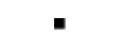 Kožařský technik designér a modelář / kožařská technička designérka a modelářka (kód: 32-017-M)Kožařský technik designér a modelář / kožařská technička designérka a modelářka (kód: 32-017-M)Kožařský technik designér a modelář / kožařská technička designérka a modelářka (kód: 32-017-M)Kožařský technik designér a modelář / kožařská technička designérka a modelářka (kód: 32-017-M)Kožařský technik designér a modelář / kožařská technička designérka a modelářka (kód: 32-017-M)Kožařský technik designér a modelář / kožařská technička designérka a modelářka (kód: 32-017-M)Kožařský technik designér a modelář / kožařská technička designérka a modelářka (kód: 32-017-M)Kožařský technik designér a modelář / kožařská technička designérka a modelářka (kód: 32-017-M)Kožařský technik designér a modelář / kožařská technička designérka a modelářka (kód: 32-017-M)Kožařský technik designér a modelář / kožařská technička designérka a modelářka (kód: 32-017-M)Kožařský technik designér a modelář / kožařská technička designérka a modelářka (kód: 32-017-M)Kožařský technik designér a modelář / kožařská technička designérka a modelářka (kód: 32-017-M)Kožařský technik kontrolor / kožařská technička kontrolorka kvality (kód: 32-015-M)Kožařský technik kontrolor / kožařská technička kontrolorka kvality (kód: 32-015-M)Kožařský technik kontrolor / kožařská technička kontrolorka kvality (kód: 32-015-M)Kožařský technik kontrolor / kožařská technička kontrolorka kvality (kód: 32-015-M)Kožařský technik kontrolor / kožařská technička kontrolorka kvality (kód: 32-015-M)Kožařský technik kontrolor / kožařská technička kontrolorka kvality (kód: 32-015-M)Kožařský technik technolog / kožařská technička technoložka výroby obuvi (kód: 32-016-M)Kožařský technik technolog / kožařská technička technoložka výroby obuvi (kód: 32-016-M)Kožařský technik technolog / kožařská technička technoložka výroby obuvi (kód: 32-016-M)Kožařský technik technolog / kožařská technička technoložka výroby obuvi (kód: 32-016-M)Kožařský technik technolog / kožařská technička technoložka výroby obuvi (kód: 32-016-M)Kožařský technik technolog / kožařská technička technoložka výroby obuvi (kód: 32-016-M)Technik technolog / technička technoložka pro plastikářskou a gumárenskou výrobu obuvi (kód: 32-026-M)Technik technolog / technička technoložka pro plastikářskou a gumárenskou výrobu obuvi (kód: 32-026-M)Technik technolog / technička technoložka pro plastikářskou a gumárenskou výrobu obuvi (kód: 32-026-M)Technik technolog / technička technoložka pro plastikářskou a gumárenskou výrobu obuvi (kód: 32-026-M)Technik technolog / technička technoložka pro plastikářskou a gumárenskou výrobu obuvi (kód: 32-026-M)Technik technolog / technička technoložka pro plastikářskou a gumárenskou výrobu obuvi (kód: 32-026-M)Kožařský technik designér a modelář / kožařská technička designérka a modelářka (kód: 32-017-M)Kožařský technik designér a modelář / kožařská technička designérka a modelářka (kód: 32-017-M)Kožařský technik designér a modelář / kožařská technička designérka a modelářka (kód: 32-017-M)Kožařský technik designér a modelář / kožařská technička designérka a modelářka (kód: 32-017-M)Kožařský technik designér a modelář / kožařská technička designérka a modelářka (kód: 32-017-M)Kožařský technik designér a modelář / kožařská technička designérka a modelářka (kód: 32-017-M)Kožařský technik designér a modelář / kožařská technička designérka a modelářka (kód: 32-017-M)Kožařský technik designér a modelář / kožařská technička designérka a modelářka (kód: 32-017-M)Kožařský technik designér a modelář / kožařská technička designérka a modelářka (kód: 32-017-M)Kožařský technik designér a modelář / kožařská technička designérka a modelářka (kód: 32-017-M)Kožařský technik designér a modelář / kožařská technička designérka a modelářka (kód: 32-017-M)Kožařský technik designér a modelář / kožařská technička designérka a modelářka (kód: 32-017-M)Kožařský technik technolog / kožařská technička technoložka výroby obuvi (kód: 32-016-M)Kožařský technik technolog / kožařská technička technoložka výroby obuvi (kód: 32-016-M)Kožařský technik technolog / kožařská technička technoložka výroby obuvi (kód: 32-016-M)Kožařský technik technolog / kožařská technička technoložka výroby obuvi (kód: 32-016-M)Kožařský technik technolog / kožařská technička technoložka výroby obuvi (kód: 32-016-M)Kožařský technik technolog / kožařská technička technoložka výroby obuvi (kód: 32-016-M)Kožařský technik vedoucí / kožařská technička vedoucí výrobního provozu (kód: 32-019-M)Kožařský technik vedoucí / kožařská technička vedoucí výrobního provozu (kód: 32-019-M)Kožařský technik vedoucí / kožařská technička vedoucí výrobního provozu (kód: 32-019-M)Kožařský technik vedoucí / kožařská technička vedoucí výrobního provozu (kód: 32-019-M)Kožařský technik vedoucí / kožařská technička vedoucí výrobního provozu (kód: 32-019-M)Kožařský technik vedoucí / kožařská technička vedoucí výrobního provozu (kód: 32-019-M)Technik technolog / technička technoložka pro plastikářskou a gumárenskou výrobu obuvi (kód: 32-026-M)Technik technolog / technička technoložka pro plastikářskou a gumárenskou výrobu obuvi (kód: 32-026-M)Technik technolog / technička technoložka pro plastikářskou a gumárenskou výrobu obuvi (kód: 32-026-M)Technik technolog / technička technoložka pro plastikářskou a gumárenskou výrobu obuvi (kód: 32-026-M)Technik technolog / technička technoložka pro plastikářskou a gumárenskou výrobu obuvi (kód: 32-026-M)Technik technolog / technička technoložka pro plastikářskou a gumárenskou výrobu obuvi (kód: 32-026-M)Kožařský technik kontrolor / kožařská technička kontrolorka kvality (kód: 32-015-M)Kožařský technik kontrolor / kožařská technička kontrolorka kvality (kód: 32-015-M)Kožařský technik kontrolor / kožařská technička kontrolorka kvality (kód: 32-015-M)Kožařský technik kontrolor / kožařská technička kontrolorka kvality (kód: 32-015-M)Kožařský technik kontrolor / kožařská technička kontrolorka kvality (kód: 32-015-M)Kožařský technik kontrolor / kožařská technička kontrolorka kvality (kód: 32-015-M)Kožařský technik kontrolor / kožařská technička kontrolorka kvality (kód: 32-015-M)Kožařský technik kontrolor / kožařská technička kontrolorka kvality (kód: 32-015-M)Kožařský technik kontrolor / kožařská technička kontrolorka kvality (kód: 32-015-M)Kožařský technik kontrolor / kožařská technička kontrolorka kvality (kód: 32-015-M)Kožařský technik kontrolor / kožařská technička kontrolorka kvality (kód: 32-015-M)Kožařský technik kontrolor / kožařská technička kontrolorka kvality (kód: 32-015-M)Kožařský technik mistr / kožařská technička mistrová (kód: 32-018-M)Kožařský technik mistr / kožařská technička mistrová (kód: 32-018-M)Kožařský technik mistr / kožařská technička mistrová (kód: 32-018-M)Kožařský technik mistr / kožařská technička mistrová (kód: 32-018-M)Kožařský technik mistr / kožařská technička mistrová (kód: 32-018-M)Kožařský technik mistr / kožařská technička mistrová (kód: 32-018-M)Kožařský technik návrhář a modelář / kožařská technička návrhářka a modelářka brašnářských výrobků (kód: 32-045-M)Kožařský technik návrhář a modelář / kožařská technička návrhářka a modelářka brašnářských výrobků (kód: 32-045-M)Kožařský technik návrhář a modelář / kožařská technička návrhářka a modelářka brašnářských výrobků (kód: 32-045-M)Kožařský technik návrhář a modelář / kožařská technička návrhářka a modelářka brašnářských výrobků (kód: 32-045-M)Kožařský technik návrhář a modelář / kožařská technička návrhářka a modelářka brašnářských výrobků (kód: 32-045-M)Kožařský technik návrhář a modelář / kožařská technička návrhářka a modelářka brašnářských výrobků (kód: 32-045-M)Technik technolog / technička technoložka pro plastikářskou a gumárenskou výrobu obuvi (kód: 32-026-M)Technik technolog / technička technoložka pro plastikářskou a gumárenskou výrobu obuvi (kód: 32-026-M)Technik technolog / technička technoložka pro plastikářskou a gumárenskou výrobu obuvi (kód: 32-026-M)Technik technolog / technička technoložka pro plastikářskou a gumárenskou výrobu obuvi (kód: 32-026-M)Technik technolog / technička technoložka pro plastikářskou a gumárenskou výrobu obuvi (kód: 32-026-M)Technik technolog / technička technoložka pro plastikářskou a gumárenskou výrobu obuvi (kód: 32-026-M)Technolog/technoložka gumárenské výroby (kód: 28-062-M)Technolog/technoložka gumárenské výroby (kód: 28-062-M)Technolog/technoložka gumárenské výroby (kód: 28-062-M)Technolog/technoložka gumárenské výroby (kód: 28-062-M)Technolog/technoložka gumárenské výroby (kód: 28-062-M)Technolog/technoložka gumárenské výroby (kód: 28-062-M)Technolog/technoložka gumárenské výroby (kód: 28-062-M)Technolog/technoložka gumárenské výroby (kód: 28-062-M)Technolog/technoložka gumárenské výroby (kód: 28-062-M)Technolog/technoložka gumárenské výroby (kód: 28-062-M)Technolog/technoložka gumárenské výroby (kód: 28-062-M)Technolog/technoložka gumárenské výroby (kód: 28-062-M)Technolog/technoložka zpracování plastů (kód: 28-060-M)Technolog/technoložka zpracování plastů (kód: 28-060-M)Technolog/technoložka zpracování plastů (kód: 28-060-M)Technolog/technoložka zpracování plastů (kód: 28-060-M)Technolog/technoložka zpracování plastů (kód: 28-060-M)Technolog/technoložka zpracování plastů (kód: 28-060-M)Kožařský technik designér a modelář / kožařská technička designérka a modelářka (kód: 32-017-M)Kožařský technik designér a modelář / kožařská technička designérka a modelářka (kód: 32-017-M)Kožařský technik designér a modelář / kožařská technička designérka a modelářka (kód: 32-017-M)Kožařský technik designér a modelář / kožařská technička designérka a modelářka (kód: 32-017-M)Kožařský technik designér a modelář / kožařská technička designérka a modelářka (kód: 32-017-M)Kožařský technik designér a modelář / kožařská technička designérka a modelářka (kód: 32-017-M)Kožařský technik designér a modelář / kožařská technička designérka a modelářka (kód: 32-017-M)Kožařský technik designér a modelář / kožařská technička designérka a modelářka (kód: 32-017-M)Kožařský technik designér a modelář / kožařská technička designérka a modelářka (kód: 32-017-M)Kožařský technik designér a modelář / kožařská technička designérka a modelářka (kód: 32-017-M)Kožařský technik designér a modelář / kožařská technička designérka a modelářka (kód: 32-017-M)Kožařský technik designér a modelář / kožařská technička designérka a modelářka (kód: 32-017-M)Kožařský technik mistr / kožařská technička mistrová (kód: 32-018-M)Kožařský technik mistr / kožařská technička mistrová (kód: 32-018-M)Kožařský technik mistr / kožařská technička mistrová (kód: 32-018-M)Kožařský technik mistr / kožařská technička mistrová (kód: 32-018-M)Kožařský technik mistr / kožařská technička mistrová (kód: 32-018-M)Kožařský technik mistr / kožařská technička mistrová (kód: 32-018-M)Kožařský technik technolog / kožařská technička technoložka výroby obuvi (kód: 32-016-M)Kožařský technik technolog / kožařská technička technoložka výroby obuvi (kód: 32-016-M)Kožařský technik technolog / kožařská technička technoložka výroby obuvi (kód: 32-016-M)Kožařský technik technolog / kožařská technička technoložka výroby obuvi (kód: 32-016-M)Kožařský technik technolog / kožařská technička technoložka výroby obuvi (kód: 32-016-M)Kožařský technik technolog / kožařská technička technoložka výroby obuvi (kód: 32-016-M)Technik technolog / technička technoložka pro plastikářskou a gumárenskou výrobu obuvi (kód: 32-026-M)Technik technolog / technička technoložka pro plastikářskou a gumárenskou výrobu obuvi (kód: 32-026-M)Technik technolog / technička technoložka pro plastikářskou a gumárenskou výrobu obuvi (kód: 32-026-M)Technik technolog / technička technoložka pro plastikářskou a gumárenskou výrobu obuvi (kód: 32-026-M)Technik technolog / technička technoložka pro plastikářskou a gumárenskou výrobu obuvi (kód: 32-026-M)Technik technolog / technička technoložka pro plastikářskou a gumárenskou výrobu obuvi (kód: 32-026-M)Úplné profesní kvalifikaceÚplné profesní kvalifikaceÚplné profesní kvalifikaceÚplné profesní kvalifikaceÚplné profesní kvalifikaceÚplné profesní kvalifikaceÚplné profesní kvalifikaceÚplnou profesní kvalifikaci Kožařský technik (kód: 32-99-M/03) lze prokázat předložením osvědčení o získání některé z uvedených skupin profesních kvalifikací:Úplnou profesní kvalifikaci Kožařský technik (kód: 32-99-M/03) lze prokázat předložením osvědčení o získání některé z uvedených skupin profesních kvalifikací:Úplnou profesní kvalifikaci Kožařský technik (kód: 32-99-M/03) lze prokázat předložením osvědčení o získání některé z uvedených skupin profesních kvalifikací:Úplnou profesní kvalifikaci Kožařský technik (kód: 32-99-M/03) lze prokázat předložením osvědčení o získání některé z uvedených skupin profesních kvalifikací:Úplnou profesní kvalifikaci Kožařský technik (kód: 32-99-M/03) lze prokázat předložením osvědčení o získání některé z uvedených skupin profesních kvalifikací:Úplnou profesní kvalifikaci Kožařský technik (kód: 32-99-M/03) lze prokázat předložením osvědčení o získání některé z uvedených skupin profesních kvalifikací:Úplnou profesní kvalifikaci Kožařský technik (kód: 32-99-M/03) lze prokázat předložením osvědčení o získání některé z uvedených skupin profesních kvalifikací:Kožařský technik designér a modelář / kožařská technička designérka a modelářka (kód: 32-017-M)Kožařský technik designér a modelář / kožařská technička designérka a modelářka (kód: 32-017-M)Kožařský technik designér a modelář / kožařská technička designérka a modelářka (kód: 32-017-M)Kožařský technik designér a modelář / kožařská technička designérka a modelářka (kód: 32-017-M)Kožařský technik designér a modelář / kožařská technička designérka a modelářka (kód: 32-017-M)Kožařský technik designér a modelář / kožařská technička designérka a modelářka (kód: 32-017-M)Kožařský technik designér a modelář / kožařská technička designérka a modelářka (kód: 32-017-M)Kožařský technik designér a modelář / kožařská technička designérka a modelářka (kód: 32-017-M)Kožařský technik designér a modelář / kožařská technička designérka a modelářka (kód: 32-017-M)Kožařský technik designér a modelář / kožařská technička designérka a modelářka (kód: 32-017-M)Kožařský technik designér a modelář / kožařská technička designérka a modelářka (kód: 32-017-M)Kožařský technik designér a modelář / kožařská technička designérka a modelářka (kód: 32-017-M)Kožařský technik kontrolor / kožařská technička kontrolorka kvality (kód: 32-015-M)Kožařský technik kontrolor / kožařská technička kontrolorka kvality (kód: 32-015-M)Kožařský technik kontrolor / kožařská technička kontrolorka kvality (kód: 32-015-M)Kožařský technik kontrolor / kožařská technička kontrolorka kvality (kód: 32-015-M)Kožařský technik kontrolor / kožařská technička kontrolorka kvality (kód: 32-015-M)Kožařský technik kontrolor / kožařská technička kontrolorka kvality (kód: 32-015-M)Kožařský technik technolog / kožařská technička technoložka výroby obuvi (kód: 32-016-M)Kožařský technik technolog / kožařská technička technoložka výroby obuvi (kód: 32-016-M)Kožařský technik technolog / kožařská technička technoložka výroby obuvi (kód: 32-016-M)Kožařský technik technolog / kožařská technička technoložka výroby obuvi (kód: 32-016-M)Kožařský technik technolog / kožařská technička technoložka výroby obuvi (kód: 32-016-M)Kožařský technik technolog / kožařská technička technoložka výroby obuvi (kód: 32-016-M)Technik technolog / technička technoložka pro plastikářskou a gumárenskou výrobu obuvi (kód: 32-026-M)Technik technolog / technička technoložka pro plastikářskou a gumárenskou výrobu obuvi (kód: 32-026-M)Technik technolog / technička technoložka pro plastikářskou a gumárenskou výrobu obuvi (kód: 32-026-M)Technik technolog / technička technoložka pro plastikářskou a gumárenskou výrobu obuvi (kód: 32-026-M)Technik technolog / technička technoložka pro plastikářskou a gumárenskou výrobu obuvi (kód: 32-026-M)Technik technolog / technička technoložka pro plastikářskou a gumárenskou výrobu obuvi (kód: 32-026-M)Kožařský technik designér a modelář / kožařská technička designérka a modelářka (kód: 32-017-M)Kožařský technik designér a modelář / kožařská technička designérka a modelářka (kód: 32-017-M)Kožařský technik designér a modelář / kožařská technička designérka a modelářka (kód: 32-017-M)Kožařský technik designér a modelář / kožařská technička designérka a modelářka (kód: 32-017-M)Kožařský technik designér a modelář / kožařská technička designérka a modelářka (kód: 32-017-M)Kožařský technik designér a modelář / kožařská technička designérka a modelářka (kód: 32-017-M)Kožařský technik designér a modelář / kožařská technička designérka a modelářka (kód: 32-017-M)Kožařský technik designér a modelář / kožařská technička designérka a modelářka (kód: 32-017-M)Kožařský technik designér a modelář / kožařská technička designérka a modelářka (kód: 32-017-M)Kožařský technik designér a modelář / kožařská technička designérka a modelářka (kód: 32-017-M)Kožařský technik designér a modelář / kožařská technička designérka a modelářka (kód: 32-017-M)Kožařský technik designér a modelář / kožařská technička designérka a modelářka (kód: 32-017-M)Kožařský technik technolog / kožařská technička technoložka výroby obuvi (kód: 32-016-M)Kožařský technik technolog / kožařská technička technoložka výroby obuvi (kód: 32-016-M)Kožařský technik technolog / kožařská technička technoložka výroby obuvi (kód: 32-016-M)Kožařský technik technolog / kožařská technička technoložka výroby obuvi (kód: 32-016-M)Kožařský technik technolog / kožařská technička technoložka výroby obuvi (kód: 32-016-M)Kožařský technik technolog / kožařská technička technoložka výroby obuvi (kód: 32-016-M)Kožařský technik vedoucí / kožařská technička vedoucí výrobního provozu (kód: 32-019-M)Kožařský technik vedoucí / kožařská technička vedoucí výrobního provozu (kód: 32-019-M)Kožařský technik vedoucí / kožařská technička vedoucí výrobního provozu (kód: 32-019-M)Kožařský technik vedoucí / kožařská technička vedoucí výrobního provozu (kód: 32-019-M)Kožařský technik vedoucí / kožařská technička vedoucí výrobního provozu (kód: 32-019-M)Kožařský technik vedoucí / kožařská technička vedoucí výrobního provozu (kód: 32-019-M)Technik technolog / technička technoložka pro plastikářskou a gumárenskou výrobu obuvi (kód: 32-026-M)Technik technolog / technička technoložka pro plastikářskou a gumárenskou výrobu obuvi (kód: 32-026-M)Technik technolog / technička technoložka pro plastikářskou a gumárenskou výrobu obuvi (kód: 32-026-M)Technik technolog / technička technoložka pro plastikářskou a gumárenskou výrobu obuvi (kód: 32-026-M)Technik technolog / technička technoložka pro plastikářskou a gumárenskou výrobu obuvi (kód: 32-026-M)Technik technolog / technička technoložka pro plastikářskou a gumárenskou výrobu obuvi (kód: 32-026-M)Kožařský technik kontrolor / kožařská technička kontrolorka kvality (kód: 32-015-M)Kožařský technik kontrolor / kožařská technička kontrolorka kvality (kód: 32-015-M)Kožařský technik kontrolor / kožařská technička kontrolorka kvality (kód: 32-015-M)Kožařský technik kontrolor / kožařská technička kontrolorka kvality (kód: 32-015-M)Kožařský technik kontrolor / kožařská technička kontrolorka kvality (kód: 32-015-M)Kožařský technik kontrolor / kožařská technička kontrolorka kvality (kód: 32-015-M)Kožařský technik kontrolor / kožařská technička kontrolorka kvality (kód: 32-015-M)Kožařský technik kontrolor / kožařská technička kontrolorka kvality (kód: 32-015-M)Kožařský technik kontrolor / kožařská technička kontrolorka kvality (kód: 32-015-M)Kožařský technik kontrolor / kožařská technička kontrolorka kvality (kód: 32-015-M)Kožařský technik kontrolor / kožařská technička kontrolorka kvality (kód: 32-015-M)Kožařský technik kontrolor / kožařská technička kontrolorka kvality (kód: 32-015-M)Kožařský technik mistr / kožařská technička mistrová (kód: 32-018-M)Kožařský technik mistr / kožařská technička mistrová (kód: 32-018-M)Kožařský technik mistr / kožařská technička mistrová (kód: 32-018-M)Kožařský technik mistr / kožařská technička mistrová (kód: 32-018-M)Kožařský technik mistr / kožařská technička mistrová (kód: 32-018-M)Kožařský technik mistr / kožařská technička mistrová (kód: 32-018-M)Kožařský technik návrhář a modelář / kožařská technička návrhářka a modelářka brašnářských výrobků (kód: 32-045-M)Kožařský technik návrhář a modelář / kožařská technička návrhářka a modelářka brašnářských výrobků (kód: 32-045-M)Kožařský technik návrhář a modelář / kožařská technička návrhářka a modelářka brašnářských výrobků (kód: 32-045-M)Kožařský technik návrhář a modelář / kožařská technička návrhářka a modelářka brašnářských výrobků (kód: 32-045-M)Kožařský technik návrhář a modelář / kožařská technička návrhářka a modelářka brašnářských výrobků (kód: 32-045-M)Kožařský technik návrhář a modelář / kožařská technička návrhářka a modelářka brašnářských výrobků (kód: 32-045-M)Technik technolog / technička technoložka pro plastikářskou a gumárenskou výrobu obuvi (kód: 32-026-M)Technik technolog / technička technoložka pro plastikářskou a gumárenskou výrobu obuvi (kód: 32-026-M)Technik technolog / technička technoložka pro plastikářskou a gumárenskou výrobu obuvi (kód: 32-026-M)Technik technolog / technička technoložka pro plastikářskou a gumárenskou výrobu obuvi (kód: 32-026-M)Technik technolog / technička technoložka pro plastikářskou a gumárenskou výrobu obuvi (kód: 32-026-M)Technik technolog / technička technoložka pro plastikářskou a gumárenskou výrobu obuvi (kód: 32-026-M)Kožařský technik designér a modelář / kožařská technička designérka a modelářka (kód: 32-017-M)Kožařský technik designér a modelář / kožařská technička designérka a modelářka (kód: 32-017-M)Kožařský technik designér a modelář / kožařská technička designérka a modelářka (kód: 32-017-M)Kožařský technik designér a modelář / kožařská technička designérka a modelářka (kód: 32-017-M)Kožařský technik designér a modelář / kožařská technička designérka a modelářka (kód: 32-017-M)Kožařský technik designér a modelář / kožařská technička designérka a modelářka (kód: 32-017-M)Kožařský technik designér a modelář / kožařská technička designérka a modelářka (kód: 32-017-M)Kožařský technik designér a modelář / kožařská technička designérka a modelářka (kód: 32-017-M)Kožařský technik designér a modelář / kožařská technička designérka a modelářka (kód: 32-017-M)Kožařský technik designér a modelář / kožařská technička designérka a modelářka (kód: 32-017-M)Kožařský technik designér a modelář / kožařská technička designérka a modelářka (kód: 32-017-M)Kožařský technik designér a modelář / kožařská technička designérka a modelářka (kód: 32-017-M)Kožařský technik mistr / kožařská technička mistrová (kód: 32-018-M)Kožařský technik mistr / kožařská technička mistrová (kód: 32-018-M)Kožařský technik mistr / kožařská technička mistrová (kód: 32-018-M)Kožařský technik mistr / kožařská technička mistrová (kód: 32-018-M)Kožařský technik mistr / kožařská technička mistrová (kód: 32-018-M)Kožařský technik mistr / kožařská technička mistrová (kód: 32-018-M)Kožařský technik technolog / kožařská technička technoložka výroby obuvi (kód: 32-016-M)Kožařský technik technolog / kožařská technička technoložka výroby obuvi (kód: 32-016-M)Kožařský technik technolog / kožařská technička technoložka výroby obuvi (kód: 32-016-M)Kožařský technik technolog / kožařská technička technoložka výroby obuvi (kód: 32-016-M)Kožařský technik technolog / kožařská technička technoložka výroby obuvi (kód: 32-016-M)Kožařský technik technolog / kožařská technička technoložka výroby obuvi (kód: 32-016-M)Technik technolog / technička technoložka pro plastikářskou a gumárenskou výrobu obuvi (kód: 32-026-M)Technik technolog / technička technoložka pro plastikářskou a gumárenskou výrobu obuvi (kód: 32-026-M)Technik technolog / technička technoložka pro plastikářskou a gumárenskou výrobu obuvi (kód: 32-026-M)Technik technolog / technička technoložka pro plastikářskou a gumárenskou výrobu obuvi (kód: 32-026-M)Technik technolog / technička technoložka pro plastikářskou a gumárenskou výrobu obuvi (kód: 32-026-M)Technik technolog / technička technoložka pro plastikářskou a gumárenskou výrobu obuvi (kód: 32-026-M)Kožařský technik návrhář a modelář / kožařská technička návrhářka a modelářka brašnářských výrobků,  29.03.2024 1:24:37Kožařský technik návrhář a modelář / kožařská technička návrhářka a modelářka brašnářských výrobků,  29.03.2024 1:24:37Kožařský technik návrhář a modelář / kožařská technička návrhářka a modelářka brašnářských výrobků,  29.03.2024 1:24:37Kožařský technik návrhář a modelář / kožařská technička návrhářka a modelářka brašnářských výrobků,  29.03.2024 1:24:37Kožařský technik návrhář a modelář / kožařská technička návrhářka a modelářka brašnářských výrobků,  29.03.2024 1:24:37Strana 2 z 2